Directories Submission:	URL360 travel Screenshotstudentadventuretours  Screenshot1https://www.9sites.net/submit.php https://www.9sites.net/submit.php 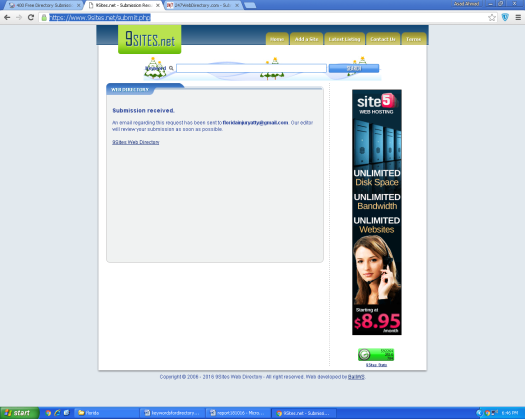 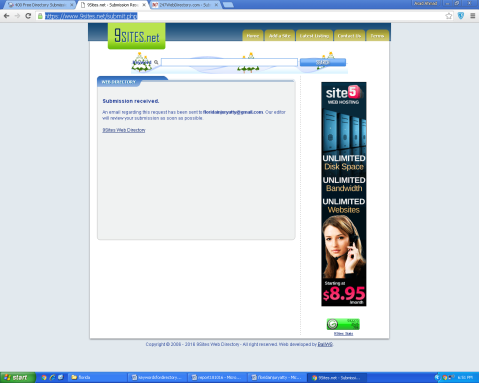 2http://www.247webdirectory.com/save.aspx http://www.247webdirectory.com/save.aspx 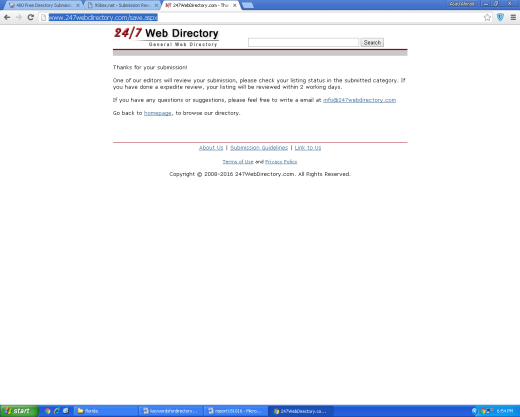 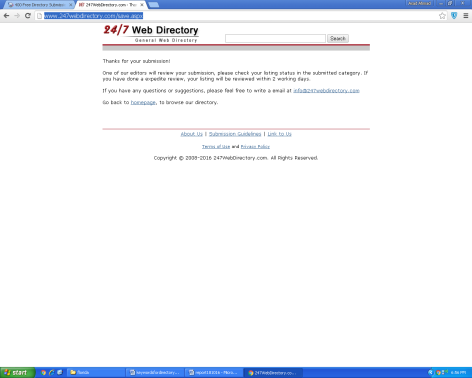 3http://www.a1webdirectory.org/submit?c=424&LINK_TYPE=1 http://www.a1webdirectory.org/submit?c=424&LINK_TYPE=1 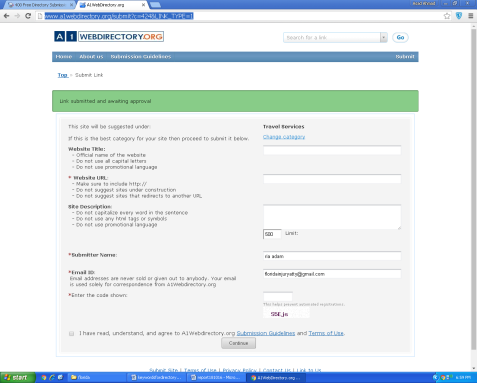 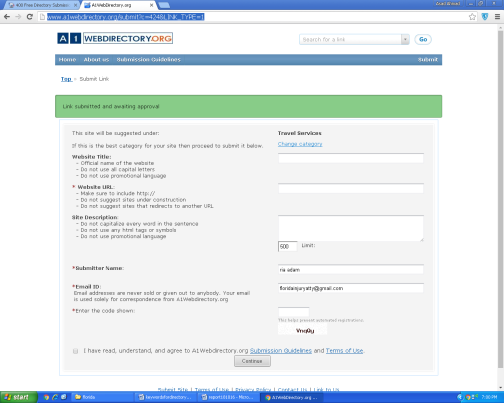 4http://www.abacusseo.com/submit.php http://www.abacusseo.com/submit.php 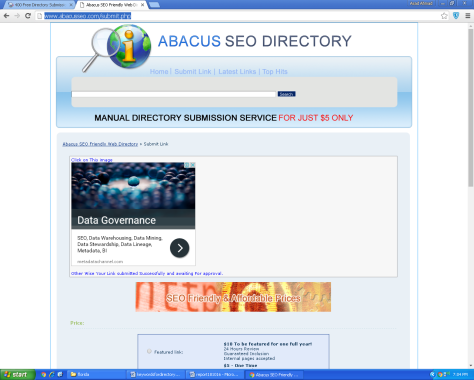 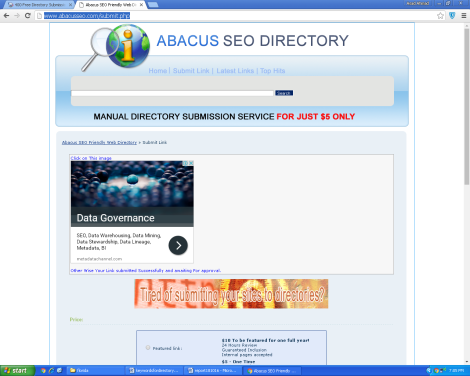 5http://www.abstractdirectory.com/http://www.abstractdirectory.com/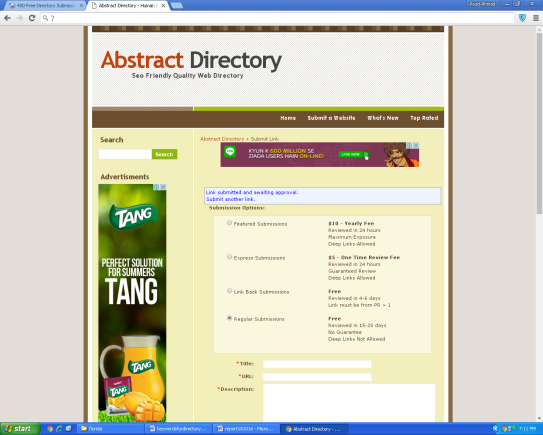 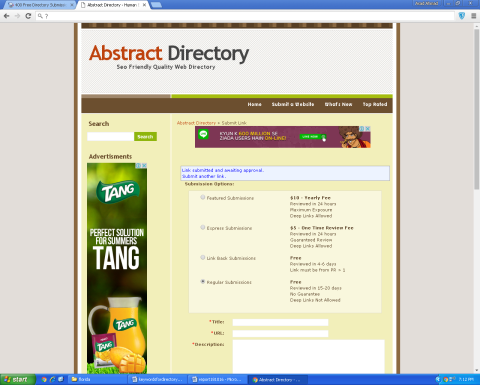 6http://www.acewebdirectory.com/add_data.aspx http://www.acewebdirectory.com/add_data.aspx 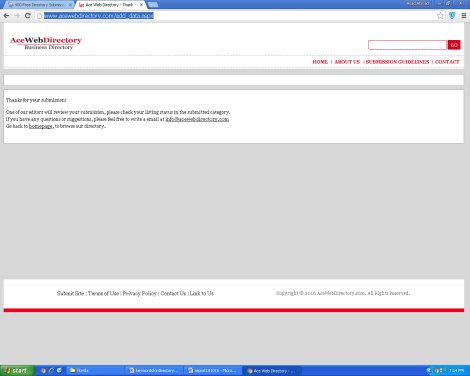 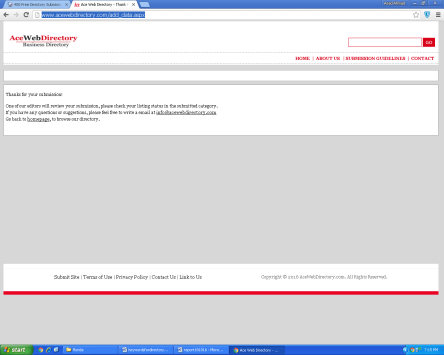 7http://www.addbusiness.net/submit.php?c=784&LINK_TYPE=1 http://www.addbusiness.net/submit.php?c=784&LINK_TYPE=1 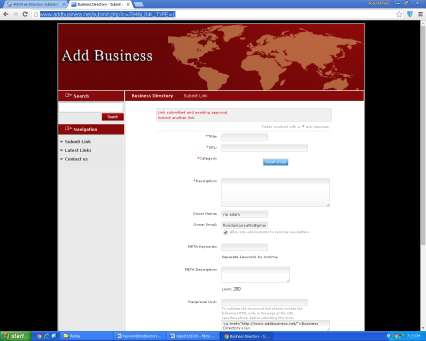 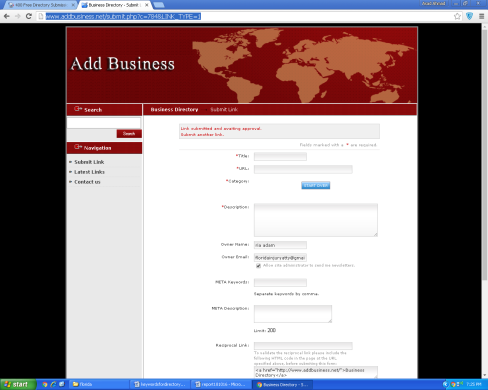 8http://www.adgaz.biz/submit.php?c=1&LINK_TYPE=1 http://www.adgaz.biz/submit.php?c=1&LINK_TYPE=1 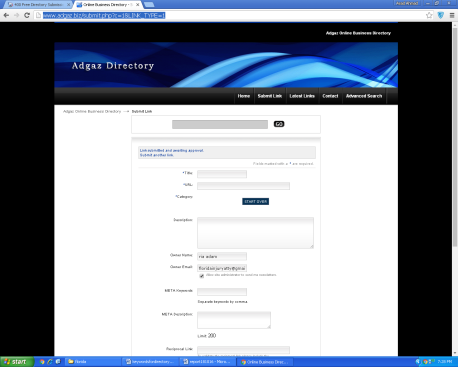 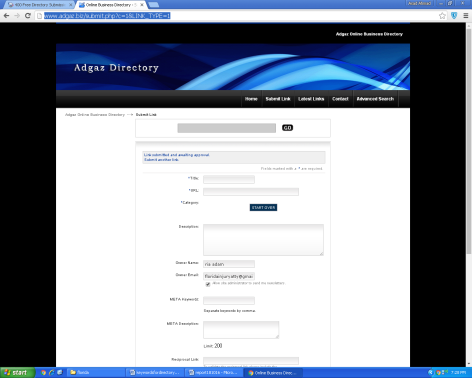 9http://www.alistdirectory.com/submit.php http://www.alistdirectory.com/submit.php 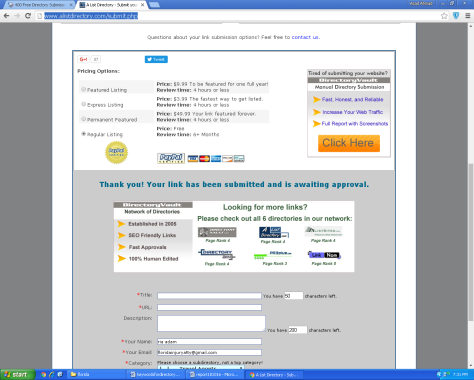 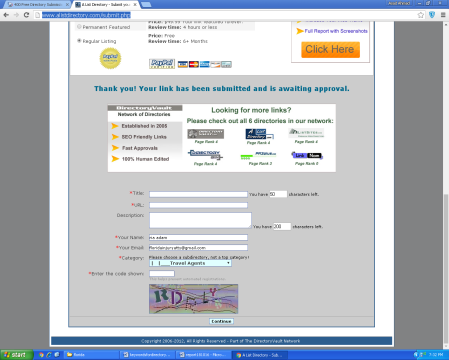 10http://www.allnicesites.com/submit.php#submit http://www.allnicesites.com/submit.php#submit 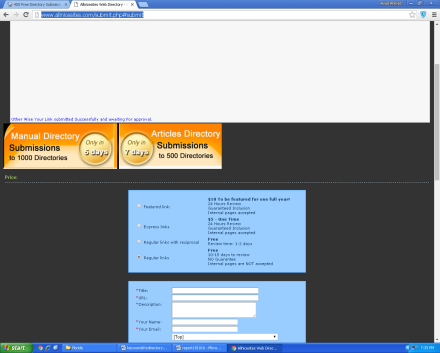 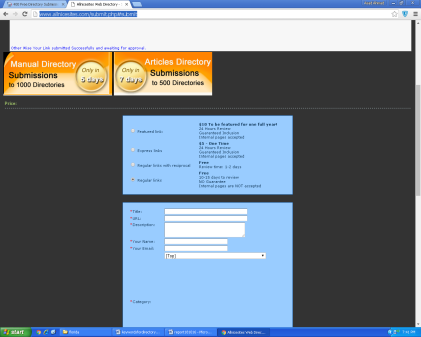 